Prefeitura Municipal de Ponte Nova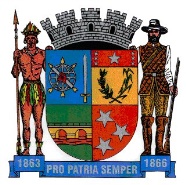 SECRETARIA DE EDUCAÇÃOEstado de Minas Gerais2 º ano 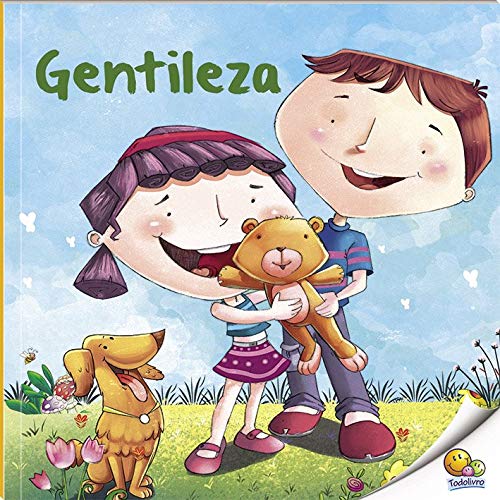 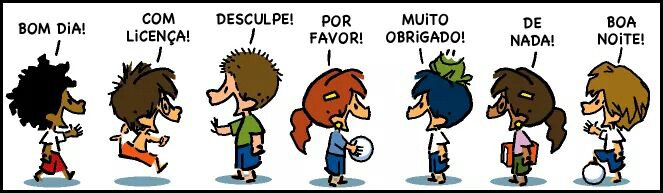 Um simples cumprimento, um abraço, um aperto de mão podem alegrar o dia de alguém.Ser gentil é ser bem-educado.Cumprimentar as pessoas é sinal de respeito e consideração. Tudo mostra que você tem educação.Use sempre as palavrinhas mágicas, mostre que você é uma criança educada.Copie as frases completando corretamente:Levanto de manhã dou .............................................aos meus pais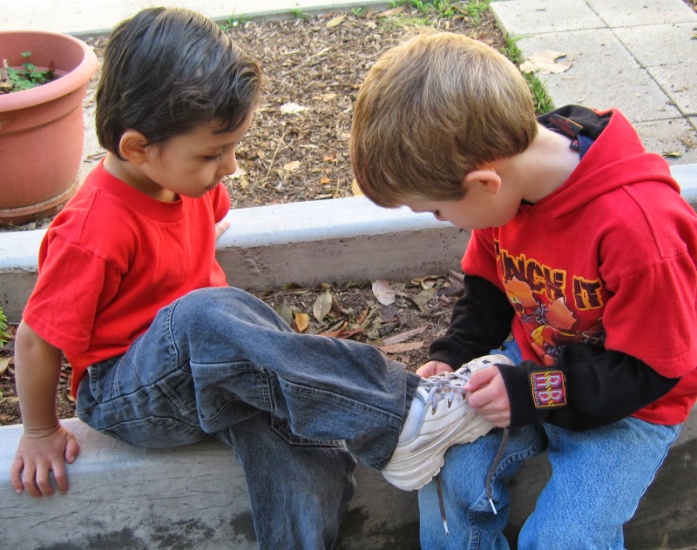 e as pessoas da minha família.Esbarrei sem querer no meu colega e disse. ..................................................................Depois do meio dia eu já posso desejar............................................................................................................................é um cumprimento que uso para um amiguinho.Dizemos....................................... a uma pessoa quando ela nos faz um favor.Entrando na escola eu digo........................................as pessoas que eu encontrar.Quando a merendeira me serve eu digo.......................................................................  Para entrar na sala da diretora eu pergunto.......................................................................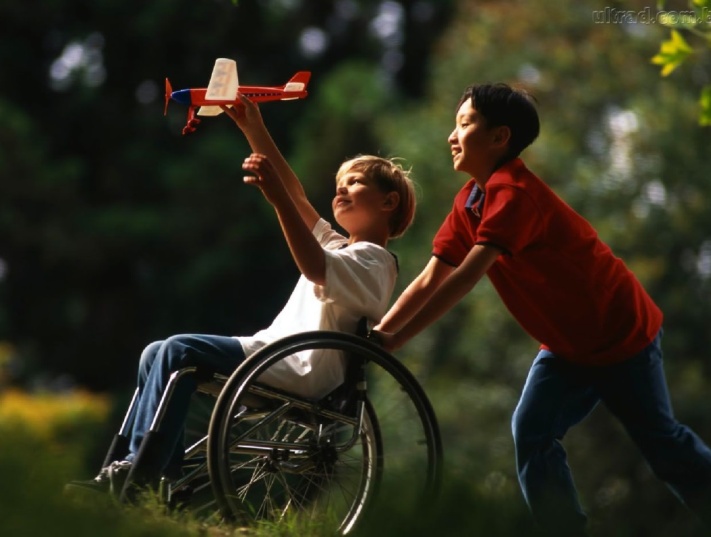 Gentileza gera gentileza.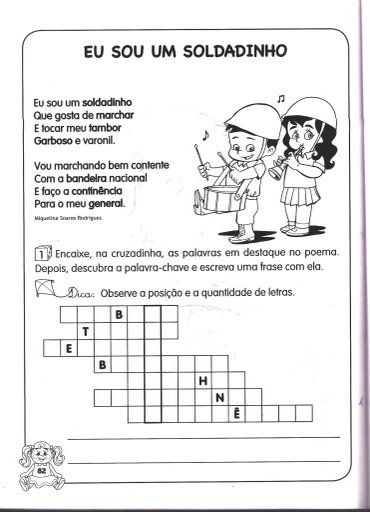 